                  		FICHE DE RENSEIGNEMENTS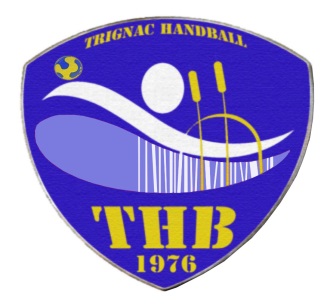                 			A retourner par mail au :NOM : 						PRENOM :DATE de naissance :				LIEU de naissance :Département de naissance :TAILLE du joueur :                     cmLATERALITE :   Droitier    /    Gaucher    /    Ambidextre   (rayer les mentions inutiles)ADRESSE INTERNET (obligatoire) :ADRESSE POSTALE :TELEPHONE : DOMICILE :PORTABLE du représentant légal si enfant mineur :PORTABLE DU JOUEUR :Le joueur a déjà été licencié dans un club de handball : OUI / NONSi oui, nom du club où le joueur était licencié : 